                                                            	Staff: Committee on TechnologyIrene Byhovsky, Legislative CounselCharles Kim, Legislative Policy Analyst        							Florentine Kabore, Finance AnalystTHE COUNCILCOMMITTEE REPORT OF THE INFRASTRUCTURE DIVISIONJeffrey Baker, Legislative Director	Terzah Nasser, Deputy Director, InfrastructureCOMMITTEE ON TECHNOLOGYHon. Robert Holden, ChairpersonAugust 27, 2020 INT. NO. 1297-A:	By Council Members Torres, Koo, Brannan, Holden, Cornegy and GibsonTITLE: 	A Local Law to amend the New York city charter, in relation to the creation of an office of cyber commandCHARTER:		Adds section 20-jINTRODUCTIONOn Thursday, August 27, 2020, the Committee on Technology, chaired by Council Member Robert Holden, held a hearing to consider Int. No. 1297-A. The committee previously heard the original version of the bill, Int. No. 1297, on December 13, 2018. More information on Int. No. 1297-A and materials from the previous hearing can be accessed online at https://go.usa.gov/xGcKh. BACKGROUND As cybersecurity becomes the new arms race between hacker and system, or illegitimate versus legitimate user, governments and private entities alike must develop resilient policies to address an insufficiency of laws and regulations. Cyber threats can result in data breaches and can significantly affect critical infrastructure. The centrality of digital technology in all facets of modern life coupled with the vulnerability of the technologies and infrastructures to threats and damage necessitates close attention to cybersecurity. Cyber attacks are increasing at an alarming pace and could disrupt the supply of essential services people take for granted, including water, healthcare, electricity or mobile services. Threats are diverse and can have different origins including criminal, politically motivated, terrorist or state-sponsored attacks, as well as unintentional mistakes.Cyber threats can result in data breaches or significantly affect critical infrastructure.  In a recent hacking event, hackers compromised the confidential information of 145 million Equifax records in the United States, including 8,447,840 in New York, 500 million Marriott records, 145 million eBay records; 130 million Heartland records; 76 million JPMorgan Chase client records; 80 million Anthem records; 77 million Sony records; 70 million Target records; and 56 million Home Depot records. As our physical infrastructure becomes increasingly digitalized, it also becomes increasingly vulnerable to potential cyber attacks. Hackers, for example, have been trying to compromise the electrical infrastructure of the United States (U.S.).  Other hackers successfully cut off power to hundreds of thousands of people throughout the Ukraine in 2015, and again in 2016.   In the Ukraine, a power distribution station near Kiev unexpectedly switched off, leaving the northern part of the capital without electricity. Beyond our energy infrastructure, traffic signals are generally susceptible to being hijacked, as numerous demonstrations have proven. Therefore, the City needs to ensure its systems continue to operate as intended and to meet the standards and best practices of cybersecurity. The Office of New York City Cyber CommandThe Office of New York Cyber Command (“NYC Cyber Command”) was established in 2017 pursuant to Executive Order 28 by Mayor Bill de Blasio. NYC Cyber Command is considered a center for cyber defense strategies in New York City. NYC Cyber Command works across more than 100 agencies and offices to prevent, detect, respond, and recover from cyber threats. NYC Cyber Command is committed to protecting NYC infrastructure and critical systems from malicious attacks through the use of the latest technologies, public-private partnerships, and regular training and exercises for City employees. In signing the executive order, Mayor de Blasio highlighted the need for the city to have centralized cyber defense and accountability to protect the City information infrastructure and City residents from cyber attacks.  The legislation before the Committee would codify New York Cyber Command to ensure that this centralized cyber defense center survives successive mayoralties and continues to protect the critical infrastructure of the City, defend from cyber-attacks and promote prosperity by nurturing a secure, thriving digital economy. ANALYSIS OF INT. NO. 1297-AInt. No. 1297-A would codify NYC Cyber Command into the Charter. This bill would provide NYC Cyber Command with the power and duty to establish cyber-security policies and standards for the city agencies, train appropriate city officers and employees on cybersecurity policies and standards, and direct cybersecurity defense and responses to cyber-attacks. The bill would take effect immediately. UpdateOn Thursday, August 27, 2020, the Committee adopted Int. No. 1297-A by a vote of six in the affirmative, zero in the negative, and zero abstentions.	[This page intentionally left blank.]Int. No. 1297-ABy Council Members Torres, Koo, Brannan, Holden, Cornegy and Gibson..TitleA Local Law to amend the New York city charter, in relation to the creation of an office of cyber command..BodyBe it enacted by the Council as follows:	Section 1. Chapter 1 of the New York city charter is amended by adding a new section 20-j to read as follows:§ 20-j Office of cyber command. a. The mayor shall establish an office of cyber command. Such office may be established in the executive office of the mayor or as a separate office or within any department the head of which is appointed by the mayor. Such office shall be headed by a director who shall be appointed by the mayor or the head of such department and who shall serve as the chief information security officer of the city.b. Powers and duties. The director, in coordination with the commissioner of information technology and telecommunications as appropriate, shall have the power and duty to:1. establish and regularly update cybersecurity policies and standards for city agencies;2. regularly train appropriate city officers and employees on cybersecurity policies and standards; 3. review, at the request of the mayor, the budget priorities of all agencies for programs related to cybersecurity, and recommend to the mayor budget priorities among such programs;4. at the direction of the deputy mayor for operations or another designee of the mayor, require any city agency to furnish data and information that is necessary to ensure the compliance of city agencies with cybersecurity policies and standards;5. direct cybersecurity defense and response, in coordination with the department of emergency management as appropriate; and6. perform such other responsibilities with respect to cybersecurity, including responsibilities delegated elsewhere by the charter, as the mayor shall direct.c. Agency cooperation. All city agencies shall cooperate with the office so as to ensure the efficient performance of its duties.§ 2. This local law takes effect immediately.IBLS 79628/19/20 11 pm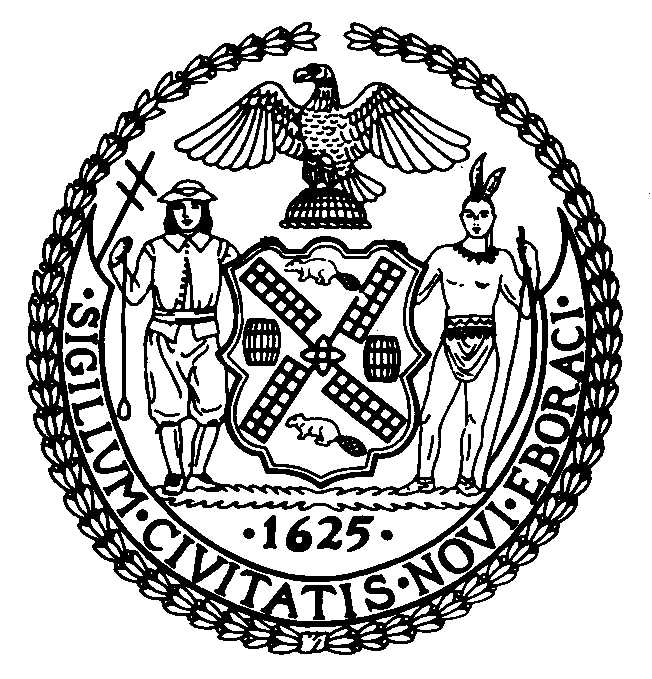 